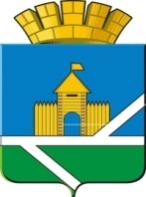 Российская  ФедерацияСвердловская областьАДМИНИСТРАЦИЯ  ПЫШМИНСКОГО ГОРОДСКОГО ОКРУГАПОСТАНОВЛЕНИЕот 29.01.2018.                                                                                    № 42р.п. ПышмаО внесении изменений в постановление администрации пышминского городского округа от 28.12.2017 № 759 «Об утверждении членов общественной палаты Пышминского городского округа»В связи с допущенной ошибкойп о с т а н о в л я ю:1.	Внести следующие изменения а постановление администрации Пышминского городского округа от 28.12.2017 № 759 «Об утверждении членов Общественной палаты Пышминского городского округа»:1.1.  подпункт 1 пункт 1 изложить в следующей редакции: 1) Фоминых Галина Александровна».2. Настоящее постановление опубликовать в газете «Пышминские вести» и разместить на официальном сайте Пышминского городского округа в сети Интернет.Глава Пышминского городского округа                                             В.В. Соколов      